Drunk and Doubly Deviant?The Role of Gender and Intoxication in Sentencing Assault OffencesAbstractLittle is known about how alcohol intoxication impacts sentence outcomes. This study assesses whether intoxication differentially aggravates sentence outcomes for male and female defendants of assault offences. It does so by modelling the probability of custody and sentence severity using the Crown Court Sentencing Survey, including interaction terms to account for the gendered application of intoxication as a sentencing factor. The main finding is that the aggravation afforded female defendants is twice that afforded males where intoxication in present and when controlling for relevant case characteristics. The study spotlights how cases of assault are processed through the criminal justice system and raises concerns with how gender equality is interpreted in sentencing practice with reference to alcohol intoxication. IntroductionAt the time of writing the UK Government is due to produce a female offenders strategy. Underpinned by conceptions of social and distributive justice and a resounding consensus with the recommendations from the Corston report (2007), it is broadly recognised that responses to women’s offending ought to be gender-specific, respond sensitively to the needs of women (House of Commons 2017), and divert them away from custody (MoJ 2013). However, recent sentencing policy has forwarded gender-neutral guidance according with the principals of ‘procedural’ justice to promote consistency and ‘equality’ of outcome. Whilst these principals accord with a just-deserts based model focused on criminal risk management they run counter to conceptions of justice prioritising rehabilitation or reparative approaches to social harm (see Player, 2014). These paradoxical imperatives result in challenges for ensuring just and fair punishment for women in policy and practice. In the context of drives to standardise the administration of justice through sentencing, there also exists a lack of practical direction on the extent to which alcohol intoxication should aggravate sentence outcomes, for whom, and in which contexts (Lightowlers and Pina-Sanchez, 2017). Despite ample evidence that women are judged more harshly for their alcohol intoxication than men (Plant 1997; Staddon 2015), within scholarship of sentencing there has been limited engagement with how alcohol intoxication interacts with gender to shape punishment for defendants. Nor has there been much explicit examination of how the presence of alcohol consumption or intoxication in a case serves to impact sentence outcomes, with only a few recent exceptions focusing on capital sentencing deliberations in the US (Bjerregaard et al. 2010) and defendants’ histories of alcohol abuse (Stevenson et al. 2010). This represents a significant gap in our understanding, given intoxication has been identified as one of the most contentious legal factors in sentencing (Dingwall and Koffman, 2008; Padfield, 2011; Irwin-Rogers and Perry, 2015) and that gender has consistently been found to be one of the most powerful extra-legal factors influencing sentence outcomes over and above others such as age and ethnicity (Steffensmeier et al., 1998; Steffensmeier and Demuth 2000; Spohen and Holleran, 2000). Using nationally representative data, this study advances insights into how alcohol intoxication impacts the punishment of women for assault offences processed by the Crown Court in England and Wales. In so doing, it offers conceptual and policy relevant insights into the gendered administration of justice and lays the foundation for further critical engagement with issues of gender and intoxication in sentencing.Theorising gender and sentencingHistorically debates on gender and punishment have centred around two polarised standpoints: those suggesting women are treated with greater leniency (sometimes also referred to as ‘chivalry’) and those suggesting women receive more severe treatment as they are seen as ‘doubly deviant’ (Lloyd, 1995) (for violating not only the law but also conventional social norms associated with womanhood) in a male-dominated legal and criminal justice system. Although both accept gender will impact sentencing, they see it as operating in different ways. Given several studies highlighting female offenders tend to receive more lenient treatment than their male counterparts committing the same crimes (Daly 1989; Daly & Tonry 1997; Spohn 1999), the former framework suggests notions of women being less threatening, dangerous and culpable than men and a paternalistic desire to protect and aid women (Daly 1989; Heidensohn and Silvestri, 2012) results in a more lenient approach to female offending being adopted by (predominantly male) decision makers. The latter framework, sometimes also referred to as theories of ‘evil women’ (Bontrager et al., 2013), is at odds with the view that male leniency protects women in the criminal justice system. It suggests women receive harsher social judgement for their actions as well as harsher sentences (‘double jeopardy’) given the courts’ view of them having transgressed legal rules as well as socially approved patterns of female behaviour (Heidensohn, 2010; Heidensohn and Silvestri, 2012). In this latter framework, tougher sentencing of women can result (Hedderman and Gelsthorpe, 1997) and punishment is likely to be amplified where intoxication is present in female offending, as both criminal behaviour and intoxication violate traditional hegemonic conceptions of womanhood. However, previous research points to a seeming universal leniency or ‘chivalry’; with females receiving fewer and often shorter custodial sentences when controlling for key case characteristics (Doerner and Demuth, 2014; Bontrager et al., 2013; Steffensmeier et al., 1993; Rodriguez et al., 2006); although these studies have not explicitly examined the role gender plays in offences involving alcohol intoxication. Hybrids of these opposing theoretical standpoints also exist. Nagel and Hagan (1983) suggested sentencing outcomes are likely to be offence specific, with gender operating as a contextual effect on sentencing decisions. That is, leniency for women is more likely to be applied in relation to less serious and property offences as opposed to serious and personal crimes given these behaviours adhere to traditional notions of ‘appropriate’ female behaviour. However, there exists limited robust evidence to support selective leniency dependant on crime type. Rodriguez et al. (2006) found whilst women were no less likely to receive a custodial sentence than men for violent crime (although they were less likely for acquisitive and drug related crime), they did receive substantially shorter sentences than males. The authors credit the first finding to the reduced legal discretion available to sentencing practitioners for more serious (violent) offences, supporting the liberation thesis whereby less serious crimes are likely to be influenced by extra-legal factors such as gender (Rodriguez et al., 2006). However, their findings also support the notion of selective leniency; whereby females will benefit from their gender only when the offence is seen as befitting females (e.g. acquisitive crime) as opposed to more masculine (e.g. violent) crimes (Rodriguez et al., 2006). Conceptualising equalityBroader feminist debates surrounding the administration of justice have traditionally centred on notions of ‘equality’ and ‘social justice’ (c.f. Gelsthorpe and Sharpe, 2015; Heidensohn, 2010; Heidensohn and Silvestri, 2012) highlighting the way in which women are often more disadvantaged and unequal before they even encounter the law and experience penal sanctions as harsher than men. Related critiques of the criminal justice system have highlighted how administrative practices are linked to deep-seated assumptions of gender based roles and behaviour, and masculine conceptions of justice based on legal and procedural equality (Heidensohn, 2010). Feminist scholars also spotlight how more feminine conceptions of justice, such as ‘social’ and ‘distributive’ justice are relatively absent in sentencing guidelines and wider criminal justice policy, given that white middle class men remain overwhelmingly the guardians of justice. It is thus argued equality cannot be conceptualised merely by formalised definitions of procedural fairness and accountability (i.e. consistency in sentencing / equality of sentence outcomes), as these measures do not always do women justice (Heidensohn, 2010). When it comes to sentencing, equality of outcome (e.g. sentence length and/or severity) on average between men and women is not necessarily the correct goal to strive for. Indeed, many favouring redistributive conceptions of justice would argue that to do so is inherently unjust (see Player, 2014; Richards, 1980 cited in Heidensohn, 2010). Whilst equality and human rights legislation promote a form of distributive justice which recognises and responds to gender differences in the pursuit of equal treatment (Player 2014), regrettably progress towards a distinct woman-centred approach (as advocated by Corston (2007) in the English and Welsh context) has been minimal (HM Chief Inspector of Prisons, 2012) and an ideology characterised by procedural justice and desert-based principles prevails (Player 2014). A focus on violent offending and alcohol intoxicationSentencing of alcohol-related violent offending (as opposed to other forms of offending, such as acquisitive crime) makes for an interesting case in which the gendered administration of justice can result for several reasons. Firstly, as both alcohol consumption and violence violate traditional hegemonic conceptions of womanhood, these may serve to amplify punishment where intoxication is present in female offending. And, whilst earlier research into how intoxication determines sentences in practice has produced varied results, these have not explicitly examined the role of gender (Shapland, 1981; Rumgay, 1998; Dingwall, 2006; Padfield, 2011; Lightowlers and Pina-Sanchez, 2017). Player (2014:281) highlights the tensions sentencers face when operating “within a broader institutional context that presents them with a number of competing messages from politicians, legislation and the media, about the use of custodial sentences and about gender equality”. This is also acknowledged by Hedderman and Barnes (2015) in relation to alcohol-related offending by women, as they found that many sentencers felt women’s violence under the influence of alcohol was rising and this was probably informed by personal experiences outside the court room as well as exposure to media representation of women’s drinking patterns and associated violence. They noted this might result in sentencers responding more severely to women offenders either because they saw alcohol-related violence as a growing menace, thus necessitating a deterrent response or perceived an amplified threat to public safety posed by female offenders (Hedderman and Barnes 2015). Secondly, a focus on violent offending is warranted given its routine association with alcohol intoxication (Boles and Miotto, 2003; Graham & Homel, 2008; Lightowlers, 2011, Lightowlers et al., 2014) and given that this behaviour is more commonly associated with men. However, in England and Wales, official figures for 2013 (the year of published data that corresponds most to the time period under study here) show Violence Against the Person offences account for the second largest number of convictions for female offenders (MoJ, 2014); with an intriguing ‘gender neutrality’ in associated sentence outcomes in comparison with other offence types (see Figure 1). Trend data for the decade 2005-2015 verify this more recent ‘gender neutrality’, with the average custodial sentence length (months) for females actually overtaking that of males in 2015 (which is the most recent year for which data is publically available). Figure 1 about hereFigure 2 about hereFinally, Sentencing Guidelines in England and Wales are offence specific and the first guideline released by the Sentencing Council related to assault offences (2011); covering everything from threatening words to a severe physical attack, with common assault at the lower end of harm and grievous bodily harm (GBH) at the upper end. Guidance was issued to promote greater transparency and consistency in sentencing and represents a move to limit judicial discretion. Judges are thus obliged to follow sentencing guidelines, only disregarding them where their application is believed to be “contrary to the interests of justice” (Coroners and Justice Act, 2009 s. 128(1)(a)). The direction prescribed in the Sentencing Council’s guideline for assault offences (2011) sets a precedent as to how alcohol should impact sentencing more generally. In its guidance the Sentencing Council prescribes that (both alcohol and drug) intoxication should aggravate an offence on the basis of its seriousness; making an offender more culpable whilst under the influence of alcohol or drugs. This stance accords with a pervading ‘malevolent assumption’ about alcohol intoxication in socially disadvantageous events (Collins 1981; Dingwall 2006) and sets a precedent that intoxication cannot be cited as mitigation (Sentencing Council, 2011). The guidelines apply equally to males and females. Player (2014:282) suggests that whist this approach “does not directly contradict the Government’s published strategy for women offenders, it does uphold a degree of universalism that can eclipse consideration of important gender differences” in favour of committing to proportionality in sentencing. Moreover, despite the Sentencing Council having a duty under section 128 of the Coroners and Justice Act 2009 to monitor the effect of its guidelines, to date there has been no assessment of sentencing practice in relation to gender and/or intoxication. Study aimsThe purpose of this study is to test for differential effects of intoxication in determining sentence outcomes in Crown Court cases in England and Wales, based on the sex of the defendant (as a characteristic that influences social and cultural practices and as a proxy for gender). The study assesses i) whether female defendants receive less severe and fewer custodial sentence outcomes for violent offences and (ii) whether any such leniency in sentence outcome is still afforded to female defendants in offences in which intoxication is cited as an aggravating factor. MethodsDataThe Crown Court Sentencing Survey (CCSS) was inaugurated on 1 October 2010 with a view to monitoring the operation and effect of its sentencing guidelines outlined in duties under section 128 of the Coroners and Justice Act 2009. It facilitates an exploration of sentencing based on the mitigating and aggravating factors considered by the judge in determining the final sentence and so enables the effect of specific legal factors to be quantified (net of other factors) as well as the assessment of significance of theoretically informed interactions between such factors (Roberts and Hough 2015). It was administered until 31 March 2015 when the survey was ended following external review. Data for 2015 are, however, not available at the time of writing. Between 2012 and 2014 the survey achieved average response rates between 58 and 64%; with some Crown Court locations reporting higher and lower response rates (see Sentencing Council, 2015). Whilst missing data potentially pose a threat to internal validity, the Sentencing Council examined non-response by comparing records to the case management system used by Crown Court and advise relatively robust conclusions may be drawn from data collected by the survey (see Sentencing Council, 2013; Roberts and Hough 2015).The Sentencing Council amended the assault guidelines in 2011. These revised guidelines came into effect for those sentenced on or after 13 June 2011 and set out a comprehensive list of factors (including both aggravating and mitigating) that could be considered in sentencing assault offences. The CCSS data used for this study was thus pooled to include all sentences from the second quarter of 2012 to the end of 2014, as these were known to have employed the new assault guideline. These publically available data include detail on sentencing factors as well as the age and sex of defendants. However, they do not include identifiers of the courts at which sentences were passed or the sex of the judge. The resultant pooled data set contains detail on 30,861 sentences for assault offences. This large sample size thus facilitates an examination of sentence outcomes conditional on sex as 9.25% (2,855) of these were dispensed to female defendants. Moreover, the large sample size affords sufficient statistical power for the consideration of interactions between sex and sentencing factors. Nearly a quarter of all assaults cited intoxication as aggravation (24.17%), and this proportion was roughly similar for both male (24.29%) and female (23.01%) defendants. The volume and proportion of sentences by offences type is broken down in Table 1, which highlights section 47 (Actual Bodily Harm (ABH)) and 20 (Wounding/Grievous Bodily Harm (GBH)) offences make up over half of the offences seen by the Crown Court, which the next most prevalent offence type being Affray (an instance of group fighting in a public place that disturbs the peace; 17.11%) and ‘Other’ offences.  Table 1 about hereMeasuresDetail on the sentence dispensed was used as the basis for creating two outcome variables to be modelled. First, a binary indicator of whether the offence had attracted an immediate custodial sentence or not (i.e. compared to a non-custodial or suspended sentence order –whilst the latter are custodial sentences they are not immediately imposed and to be served in the community unless breached). Unfortunately, detail of the precise sentence length contained in the original CCSS was restricted for external users for the sake of anonymity by converting the sentence length (continuous measure) into intervals. Second, an ordinal indicator of the severity of the sentence. This emulates a measure previously adopted by Irwin-Rogers and Perry (2015) and serves to distinguish between the following five categories: a non-custodial sanction or suspended sentence order; below 12 months' imprisonment referred to as ‘low severity’; 12 months' up to 18 months' imprisonment referred to as ‘medium-low severity’; 18 months' up to 4 years' imprisonment referred to as ‘medium-high severity’; and 4 years' imprisonment and above referred to as ‘high severity’.The distribution of incidents across the ordinal response variable (scale of severity) is displayed in Table 2 below.Table 2 about hereAs well as the sentence type and length, the CCSS data contains details of the offence type (see above and Table 1) as well as all relevant factors cited as influencing the decision. The offence type facilitates controlling for a distinction in the severity of the offence. Legal factors captured include; whether the defendant entered a guilty plea, their previous convictions as well as mitigating and aggravating factors (including whether the court cited intoxication as an aggravating factor in the case), all of which can be controlled for as binary (presence/absence) covariates in a regression modelling framework (for a full list and descriptive statistics see Appendix I and Sentencing Council 2011) alongside the defendant’s sex (as a characteristic that influences social and cultural practices and as a proxy for gender) and age group at the time of sentencing. Age and previous convictions are only provided in the CCSS as interval-censored variables in the data set and so take this form in the analysis. The survey’s original measure of intoxication conflates both drug and alcohol intoxication, as both are prescribed to aggravate similarly in the sentencing guidelines. It is thus limited in its ability to tease out the explicit impact of alcohol intoxication. However, it is used as a proxy for alcohol intoxication here given i) substantial evidence to suggest alcohol use is significantly associated with violence but less evidence to link drug use with violence (Parker and Auerhahn 1998) and ii) the widespread prevalence of alcohol use amongst general and ‘criminal’ populations (Flatley, 2016; HMIP, 2015), so affecting more cases brought before the courts. AnalysisBinary logistic regression was employed to model the probability of receiving a custodial sentence (using the binary custody indicator as an outcome variable). In this model the above outlined sentencing factors as well as age, sex and offence type were included as explanatory variables. Doing so allows for an assessment of the contribution of each factor, all else being equal, and models the probability of a custodial outcome as a function of these demographics, case characteristics and sentencing factors. It can thus help to explain the relationship between the sentencing and the impact of explanatory variables on the probability of receiving a custodial sentence. Ordinal logistic regression was used to model the severity of sentence outcomes (using the ordinal indicator of sentence severity). Ordinal regression is the appropriate specification of a regression model used to predict an ordinal outcome (dependent variable) as a function of specified explanatory variables; in this instance the above outlined demographic and case characteristics. This enables an assessment of which of these have a significant effect on sentence severity.As well as controlling for the independent variables outlined above, a multiplicative ‘sex*intoxication’ interaction term was subsequently included in both binary and ordinal models, to assess the extent to which gender moderated sentence outcomes where intoxication was present. This facilitates an insight into how the presences of these two concomitant factors impact sentence outcomes, whilst reducing bias in resulting estimates (regression coefficients). In this study, a statistical interaction term is specified with the explicit aim of exploring the combined (multiplicative) effect of being female and intoxicated in the modelling of sentencing outcomes for assault offences, thus enabling an assessment of the extent to which gender moderates sentence outcomes where intoxication is cited as relevant to the case. Interactions terms for the crime type and presence of intoxication were also examined to further explore how intoxication serves to moderate sentence outcomes based on the seriousness of the offence.ResultsA ‘Malevolent Assumption’ Pervades: Intoxication Aggravates Sentence Outcomes Results from the initial logistic and ordinal models (Model 1 in both Tables 3 and 4), indicate being ‘under the influence’ aggravates sentences outcomes, both in terms of the probability of receiving a custodial sentence (OR = 1.29) and in terms of attracting a more severe sentence outcome (OR = 1.23). These findings confirm empirical evidence presented elsewhere (Lightowlers and Pina-Sanchez, 2017) and are in line with the 2011 guidance issued by the Sentencing Council, the intoxication ought to aggravate sentences for assault offences. In these models, all mitigating factors are significant and in the expected negative direction; decreasing the probability of a custodial or more severe sentence. All aggravating factors (including intoxication) are in the expected positive direction (increasing the probability of a custodial or more severe sentence) although a few were not statistically significant, namely; the timing of the offence, where the defendant had exploited established contact arrangements, where there was evidence of the offence having impacted on the community and whether other offences had been taken into consideration (TICs).Further, the effect of age increases at first and then tails off in older age in accordance with expectations based on the well-established age-crime curve (dating back to Quetelet, 1831/1984). The age-crime curve relates to well-established findings about the relationship between age and criminal behaviour which point to an increase in offending behaviour during early adolescence (from around the age of criminal responsibility), which peaks in teenage years before declining from the early 20s (Loeber and Farrington, 2014). This relationship is also approximately mirrored in the ‘drinking arc’ which follows a similar trajectory (Maggs and Schulenberg 2004). Effects associated with different offence types are in line with expectations, being most influential factor in determining the outcome, and relating to the severity of the offence. The effect of previous violent offending increases with the number of previous offences. Thus the less serious the offence and the fewer previous convictions will result in lesser sentence severity and fewer custodial sentences as we might expect. If a defendant enters a guilty plea this reduces sentence severity on average, but not necessarily probability of custody which may in fact be slightly increased. This is presumably due to sentencing practitioners having limited discretion in determining the appropriateness of a custodial sentence where there is an admission of guilt for more serious offences. First Impressions: Females Less Likely to Attract a Custodial or Severe Sentence Model 1 (Table 3) presents the main effects of the explanatory variables and highlights females are less likely to receive a custodial sentence, controlling for the relevant case characteristics (OR = 0.48). Results in Model 1 Table 4 show females are also less likely to attract a more severe sentence (OR = 0.57), when only the main effects of these covariates are considered. On initial inspection then this would offer strong support for the leniency hypothesis. However, to assess with more nuance the contribution of these factors in combination, further multiplicative interaction effects are necessary to account for the effect of being both female and intoxicated. This is assessed in the second set of models discussed below (Model 2 in Tables 3 and 4).Tables 3 and 4 about hereOn Second Glance: Leniency is Less Pronounced where Intoxication Features  In both logistic and ordinal models, when controlling for all other relevant factors, a significant positive interaction term between being female and intoxicated suggests the effect of intoxication is amplified for female defendants compared to when only examining main effects, both in their probability of attracting a custodial sentence (OR = 1.42; Model 2 Table 3) and in terms of sentence severity (OR = 1.40; Model 2 Table 4).  However, the magnitude of this aggravation is still not on par with outcomes associated with males who are intoxicated (see Table 5 below). To illustrate the magnitude of the effect of sex on the probability of sentence severity for varying scenarios for an offence of Actual Bodily Harm (ABH) are displayed in Table 5 below calculated based on the formula p = exp (B0 + B1x) / (1+exp(B0 +B1x)), which converts the log odds to probabilities. From these values, it is possible to see when considering the presence of intoxication and being female as well as the interaction between these factors the probability of a more severe outcome rises (to 0.431 compared to 0.347 when only accounting for main effects); although it is still lower than for males perpetrating this offence type with or without being intoxicated (0.492 and 0.549 respectively). In sum, intoxication does not have the same impact for male and female defendants. Any lenient effect is effectively halved when intoxication features in female offending once an interaction is accounted for. Indeed, the aggravation for intoxication applied for females is over twice that applied to male defendants. Table 5 about hereTable 6 displays the probabilities for different severity outcomes based on the presence of the main effects and interaction term. It highlights more severe outcomes are probable for female defendants where intoxication features when an interaction term to account for the concomitant effect of being female and intoxicated is included. This figure also seems to suggest where an offence warrants a more severe sentence the role of intoxication has less influence in determining the sentence outcome. Table 6 about here Interaction terms in both the logistic and ordinal models indicate increased punitive sanctions for female defendants who are intoxicated (compared to when simply considering main effects of these isolated factors). Whilst the magnitude of these increases does not lend sufficient support for the doubly deviant hypothesis in either model, the magnitude of any effect of the leniency hypothesis is not as strong as it first appears. Crime-specific punishment?To further explore how sentence outcomes might be moderated by the presence of intoxication as an aggravating factor conditional upon crime type, both the logistic and ordinal models were also run to include interaction terms between these two contextual variables (Model 3 in both Tables 3 and 4). In these models the main effect of intoxication is no longer significant, but several of the interaction terms with crime type are. Interpretation of these interaction terms is not straightforward. Whilst there is evidence of a differential influence on intoxication for different crime types, it is not simply a case of the more serious an offence, the more intoxication aggravates. Indeed, only section 18 offences displayed a significant interaction term in the ordinal model (model 3, Table 4) and all but common assault were significant in the logistic model (model 3, Table 3). This ‘noise’ may be down to unobserved confounding factors such as other extra-legal factors not accounted for or differential practices by judges, which cannot be accounted for in the current model. Of note, however, is the significance of the sex*intoxication interaction in both models (model 3 in both Tables 3 and 4), continuing to point to the strength of the gendered impact of intoxication in determining sentence outcomes, regardless of the offence type and/or severity.DiscussionThere has been little attention paid to how alcohol intoxication operates in determining sentences for female defendants - not least due to limited ongoing data captured on female offenders (Corsten, 2007, MoJ 2014, Hedderman and Barnes 2015, House of Commons, 2014). In offering insights into the role gender and intoxication play in shaping sentencing outcomes, this study adds to the literature on gender disparities in sentencing as well as scholarship of how cases of alcohol-related violence are processed through the criminal justice system. Its main finding is that intoxication increases sentence severity more so for women than for men (both in terms of the probability of custody and severity of the sentence dispensed). This represents an important contribution, as to date little was known until now about how alcohol intoxication shapes sentence outcomes differentially for males and females. Is a ‘Malevolent Assumption’ Justified?In line with guidance issued by the Sentencing Council (2011), intoxication increases both the probability of custody and the severity of the sentence for both males and females. However, any rationale or justification for intoxication as aggravation is surprisingly absent when it comes to sentencing guidance (Dingwall and Koffman, 2008). There is no guidance as to how and when intoxication ought to aggravate or indeed by how much. Whilst such guidance may be welcomed in relation to the principal of ‘legal certainty’ and by those favouring a degree of predictability and equivalence in sentencing, there remain tensions with practitioners who favour flexibility with which to tailor a sentence to a specific case (Padfield 2011), as these are key to responding to the complex needs of female or other vulnerable defendants. Whilst sentencing guidelines are aimed at reducing bias in sentencing they may indirectly standardise practice in a way that is contrary to gender equality and the ideals of justice; as, criminologists have previously noted the adoption of determinate sentencing structures brings about a corresponding ‘equalization’ of justice resulting in higher female incarceration rates (Daly and Tonry, 1997). Is Chivalry Dead? On first inspection of the CCSS data, exploring only main effects in a regression framework, one could be forgiven for assuming a pronounced leniency between male and female defendants. This would accord with expectations of what we know about female offending more generally; it is often less serious (MoJ, 2014), often supports male offending of a more serious nature (Broad, 2015), and female routes into offending are often the result of continual cycles of abuse (Chesney-Lind and Pasko, 2004). However, on second inspection – when accounting for an interaction between gender and intoxication in sentencing practice - the extent of this leniency is, although still present, reduced. Any leniency afforded to female offenders in determining sentence severity is effectively halved where intoxication features. Whilst these findings offer support for the presence on leniency for female defendants in the case of assault offences; the extent of leniency afforded appears contingent on the presence of intoxication in their offending behaviour.These findings likely represent outcomes shaped by normative views of femininity and intoxication and thus a gendered interpretation of role of intoxication in offending in which females are viewed as more ‘deserving’ of punishment and potentially more dangerous given their intoxication (drunk and thus doubly deviant). Also evidenced by the fact that several of the interactions between offence type and intoxication were also significant. Punishment is thus being dispensed unfairly where intoxication features in female offending (doubly jeopardy). This is of concern in its own right, but also because women coming to the attention of the courts are likely those who are more socially and economically deprived and so likely face multiple disadvantages, which social and distributive conceptions of justice seek to redress (Corston 2007). Indeed, it may be because of this very fact they are seen as the ‘type’ of women more deserving of punishment by the courts (see Carlen, 1998). That is, their ‘troublesome’ as opposed to their ‘troubled’ status is foregrounded (Gelsthorpe and Loucks, 1997) and serves to further disadvantage them and control their drinking.Including interaction terms to account for the differential application of sentencing factors based on the sex of the defendant; in this case intoxication, is key to determining the presence of gendered administration of sentencing and represents an effort to model the inherent social complexity of the gender-alcohol-punishment relationship. Earlier studies employing interactions with gender have only done so based on the crime type (e.g. Farnworth and Teske, 1995; Koons-Witt, 2002; Rodriguez et al., 2006). Whilst many scholars are necessarily limited by their study designs (including sample sizes), not accounting for the moderating effect of sex on sentence outcomes represents a general problem of mis-specification, and so a lack of methodological precision. As a result, studies are more likely to reflect spurious associations and overestimate any ‘leniency’ afforded to women. Pioneering this approach has enabled a more specific enquiry into the gendered administration of justice where alcohol intoxication was present. Study Strengths and LimitationsIn the absence of longitudinal data, this cross-sectional study unpicks some of the complexity inherent in the gendered administration of justice in Crown Court cases. Many studies of gender disparities in sentencing employing quantitative methodologies tend to focus on ensuring equality of outcome, glossing over any consideration of how gender plays out in the courtroom. A key strength of this study, is that it gives due consideration to the likely gendered processes by which outcomes are shaped, in relation to intoxication. It also engages critically with the notion that equality of outcome is ‘just’ or symbolic of an absence in sexism within sentencing. It is worth noting whilst a binary distinction based on the defendants’ sex was employed here as a proxy for gender identity, gender is necessarily a social construct and not just a binary statistic variable (Heidensohn and Silvestri, 2012). This measure thus necessarily limits the extent to which the nuances of gendered relations in the context of power and patriarchy can be explored in the Crown Court setting. This is further limited by the absence of contextual detail on sexual orientation, relationship status or prior victimisation. It is therefore not possible to glean insights into the complexities of how norms held about relationship status and homosexuality, amongst others, are influencing decisions. It would have also been useful to explore other dimensions, such as ethnicity and socio-economic status - given these are known to impact sentencing outcomes (Albonetti,1997, 2002; Everett and Wojtkiewicz, 2002; Mustard, 2001; Pasko, 2002; Stacey and Spohn, 2006; Steffensmeier and Demuth, 2000) and an extant literature pointing to how intersectionality between these dimensions and gender shape experiences of violence (Bograd, 1999; Crenshaw, 1991; Sokoloff and Dupont, 2005; Walby et al., 2016; Nowacki 2017). However, further enquiries of these kind were not possible as the CCSS data contained no measure of the defendants’ ethnicity or socio-economic status. Noting the earlier limitation associated with the intoxication measure outlined in the methods section, this measure is also hampered in its ability to accurately measure the presence of alcohol intoxication / whether the defendant had been drinking immediately prior to a case, only being cited in instances where the sentencer believes the defendant’s intoxication to constitute aggravation and was taken into account when determining the final sentence. This necessitates several judgements on behaviour of pre-sentence report writers and sentencing practitioners as to the role any alcohol consumption played in the offending behaviour as well as whether any alcohol consumption is deemed to have resulted in a state of ‘intoxication’. Despite its shortcomings, the CCSS is the most comprehensive data source in England and Wales on sentencing practices as recorded by the sentencing practitioner themselves providing the opportunity to control for an unprecedented number of sentencing factors impacting outcomes in statistical analyses. It also offers the novel benefit of enabling statistical analysis of female offenders processed by the Crown Court (whose engagement criminal activity is less prevalent in official data). This is afforded predominantly by is wide national coverage and large sample size. Conclusions: The ambiguous role of alcohol intoxication remainsPervading norms around alcohol consumption and gender shape sentencing decision making. Findings from this study suggest intoxication remains a contested sentencing factor, as its influence does not uniformly aggravate male and female offending. With this in mind, the Sentencing Council may wish to consider monitoring the use of the aggravation of intoxication in sentencing practice and issuing further guidance as to how this ought to be applied in determining sentence outcomes for both male and female defendants. Given that ongoing collection of data about sentencing practices is key to monitoring the operation and effect of sentencing guidelines (as required by the Sentencing Council under section 128 of the Coroners and Justice Act 2009), it is a shame the CCSS was ended; favouring instead bespoke data collection in both the Crown Court and magistrates’ courts to inform the development of specific guidelines. The revised approach represents a loss of transparency in monitoring how sentencing impacts upon minority and disadvantaged groups and limits insight into changing practices over time (for example, convergence in sentencing outcomes for males and females). It also limits the ability to look at the role of intoxication across a range of crime types. Both of these limitations are inopportune given findings suggest the gendered administration of justice is an ongoing consideration in sentencing when it comes to the administration of intoxication as a sentencing factor. There is clearly a need to devote further conceptual consideration and empirical research to the issue of alcohol intoxication in sentencing practice so as to further unpick how it impacts punishment in different contexts and for whom.ReferencesAlbonetti, C.A., (1997). Sentencing under the Federal Guidelines: Effects of Defendant Characteristics, Guilty Pleas, and Departures on Sentence Outcomes for Drug Offenses, 1991-1992. Law Society Review, 789-822.Albonetti, C.A., (2002). The Joint Conditioning Effects of Defendant's Gender and Ethnicity on Length of Imprisonment Under the Federal Sentencing Guidelines for Drug Trafficking/Manufacturing Offenders. Journal of Gender Race and Justice, 6, 39-60.Ashworth, A. and Roberts, JV. (2013). The Origins and Nature of the Sentencing Guidelines in England and Wales. In (Eds.) Ashworth A. and Roberts JV. Sentencing Guidelines Exploring the English Model, Oxford: Oxford University Press. Bjerregaard B., Smith D., Fogel S., and Palacios W. (2010). Alcohol and Drug Mitigation in Capital Murder Trials: Implications for Sentencing Decisions. Justice Quarterly, 27(4), 517-537.Bograd, M. (1999). Strengthening Domestic Violence Theories: Intersections of Race, Class, Sexual Orientation and Gender’ Journal of Marital and Family Therapy, 25(3), 275-289.Boles S. and Miotto, K. (2003). Substance Abuse and Violence: A Review of the Literature. Aggression and Violent Behavior, 8, 155–174.Bontrager, S., Barrick, K. and Stupi, E. (2013). Gender and Sentencing: A Meta-Analysis of Contemporary Research. The Journal of Gender, Race and Justice, 16: 349-372.Bowcott, O. (2014). Proportion of female judges in UK among lowest in Europe. Guardian Online.  Available at https://www.theguardian.com/law/2016/oct/06/proportion-of-women-judges-in-uk-among-lowest-in-europeBroad, R. (2015). ‘A Vile and Violent Thing’: Female Traffickers and the Criminal Justice Response. British Journal of Criminology, 55 (6), 1058-1075.Carlen, P. (1998). Women Crime and Poverty. Milton Keynes: Open University Press.Carlen, P. and Worrall, A. (2004). Analysing Women’s Imprisonment. Cullompton: Willan Publishing. Chesney-Lind, M., and Pasko, L. (2004). The Female Offender: Girls, Women, and Crime. London: Sage.Collins, J. (1981). Alcohol and Criminal Careers. In: Collins J (Ed). Drinking and Crime: Perspectives on the Relationship Between Alcohol Consumption and Criminal Behaviour (pp. 152-206). London: Tavistock publications.Corston, J. (2007). The Corston Report. London: Home Office. Council of Europe (2016). European Judicial Systems - Efficiency and Quality of Justice: 2014-2016 evaluation cycle. Available at http://www.coe.int/t/dghl/cooperation/cepej/evaluation/default_2016_en.aspCrenshaw, K. (1991). Mapping the Margins: Intersectionality, Identity Politics, and Violence Against Women of Colour. Stanford Law Review, 43(6), 1241-1299.Daly, K. (1989). Neither Conflict nor Labeling nor Paternalism will Suffice: Intersections of Race, Ethnicity, Gender, and Family in Criminal Court Decisions. Crime and Delinquency 35, 136–168.Daly, K. and Tonry, M. (1997). Gender Race and Sentencing. Crime and Justice, 22, 201-206.Dingwall, G. (2006), Alcohol and Crime. Cullompton, Devon: Willan Publishing.Dingwall, G and Koffman. L. (2008). Determining the Impact of Intoxication in a Desert-based Sentencing Framework. Criminology and Criminal Justice, 8, 335-348.Doerner, J. (2015). The Joint Effects of Gender and Race/Ethnicity on Sentencing Outcomes in Federal Courts. Women and Criminal Justice, 25, 313-338.Doerner, J. (2012). Gender Disparities in Sentencing Departures: An Examination of U.S. Federal Courts. Women and Criminal Justice, 22:176-205.Doerner, J. and Demuth, S. (2010). The Independent and Joint Effects of Race/Ethnicity, Gender and Age on Sentencing Outcomes. Justice Quarterly, 27(1), 1-27.Doerner, J. and Demuth, S. (2014). Gender and Sentencing in the Federal Courts: Are Women Treated More Leniently? Criminal Justice Policy Review, 25(2), 242-269.Everett, R.S., and Wojtkiewicz, A. (2002). Difference, Disparity, and Race/Ethnic Bias in Federal Sentencing. Journal of Quantitative Criminology, 18, 189-211.Fawcett Society. (2006).  Justice and Equality: Second Annual Review of the Commission on Women and the Criminal Justice System. London: Fawcett Society. Fawcett Society. (2009). Engendering Justice: Final Report on Women and the Criminal Justice System. London: Fawcett Society. Finch, E. and Munro, V. (2004). Juror Stereotypes and Blame Attributions in Rape Cases involving Intoxicants. British Journal of Criminology, 45, 25-38.Finch, E. and Munro, V. (2007). The Demon Drink and the Demonised Woman: Socio-sexual Stereotypes and Responsibility Attribution in Rape Trials involving Intoxicants. Social and Legal Studies, 16(4): 591-614Flatley, J. (2016). Focus on Violent Crime and Sexual Offences: Year ending March 2015. London: Office of National Statistics. Gelsthorpe, L. and Loucks, N. (1997). Magistrates’ Explanations of Sentencing Decisions. In (Eds. Hedderman, C. and Gelsthorpe L.) Understanding the Sentencing of Women. London: Home Office.Gelsthorpe, L. and Sharpe, G. (2015). Women and Sentencing: Challenges and Choices. In (Ed.) Roberts, J. Exploring Sentencing Practice in England and Wales (pp. 118-136). Hampshire: Palgrave McMillan.Hedderman, C. and Barnes, R. (2015). Sentencing Women: An Analysis of Recent Trends. In (Ed.) Roberts J. Exploring Sentencing Practice in England and Wales (pp. 93-117). Hampshire: Palgrave McMillan.Heidensohn, F. (2006). New Perspectives and Established Views. In (Ed.) Heidensohn, F. Gender and Justice: New Concepts and Approaches. Cullompton, Devon: Willan Publishing.Heidensohn, F. (2010). Models of justice: Portia or Persephone? Some Thoughts on Equality, Fairness and Gender in the Field of Criminal Justice. In (Ed.) Newburn, T. Key Readings in Criminology. Abingdon, Oxon: Routledge.Heidensohn, F. and Silvestri, M. (2012). Gender and Crime. In (Eds.) Maguire M., Morgan R. and Reiner R. The Oxford Handbook of Criminology (5th Edition). Oxford: Oxford University Press.HM Chief Inspector of Prisons. (2012). Women in Prison: Corston Five Years On. Lecture presented at University of Sussex, 29 February. Available at: http://www.justiceinspectorates.gov.uk/prisons/wp-content/uploads/sites/4/2014/02/women-in-prison.pdfHouse of Commons (2017). Women released from prison. Debate Pack CDP-2017-0181. London: House of Commons.House of Commons. (2014). Women Offenders: After the Corston Report. Available https://www.publications.parliament.uk/pa/cm201314/cmselect/cmjust/92/92.pdfIrwin-Rogers, K. and Perry, T. (2015). Exploring the Impact of Sentencing Factors on Sentencing Domestic Burglary in (Ed.) Roberts, J. Exploring Sentencing Practice in England and Wales (pp. 194-220). Hampshire: Palgrave McMillan.Loeber R. and Farrinton D. (2014). Age Crime Curve. In (Ed.s) Bruinsma, G. and Weisburd D., Encyclopedia of Criminology and Criminal Justice (pp. 12-18). New York: Springer.Lightowlers, C. and Pina-Sánchez, J. (2017). Intoxication and assault: an analysis of Crown Court sentencing practices in England and Wales. British Journal of Criminology, 58(1), 132-154.Lightowlers, C., Elliot, M. and Tranmer, M. (2014). The Dynamic Risk of Heavy Episodic Drinking on Interpersonal Assault in Young Adolescence and Early Adulthood. British Journal of Criminology, 54 (6), 1207-1227. Lightowlers, C. (2011). Exploring the temporal association between young people’s alcohol consumption patterns and violent behaviour. Contemporary Drug Problems, 38(2), 191-212.Lloyd, A. (1995). Doubly Deviant, Doubly Damned: Society’s Treatment of Violent Women. Penguin Books.Maggs, J. and Schulenberg., J. (2004). Trajectories of Alcohol Use During the Transition to Adulthood. Alcohol research and health, 28(4), 195-201. McCarthy and Gartner (2014). Doing Crime as Doing Gender? Masculinities, Femininities, and Crime. In (Eds.) McCarthy and Gartner. The Oxford Handbook of Gender, Sex, and Crime (pp. 19-39). Oxford: Oxford University Press.Ministry of Justice (MoJ) (2013). Strategic objectives for female offenders. London: Ministry of Justice.Ministry of Justice (MoJ) (2014). Statistics on Women and the Criminal Justice System 2013. London:  Ministry of Justice. Nagel I. and Hagan J. (1983). Gender and Crime: Offense Patterns and Criminal Court Sanctions. Crime and Justice, 4: 91-144.Nowacki, J. (2017). An Intersectional Approach to Race/Ethnicity, Sex, and Age Disparity in Federal Sentencing Outcomes: An Examination of Policy Across Time Periods. Criminology and Criminal Justice, 17(1): 97–116.Padfield, N. (2011).  Intoxication as a Sentencing Factor: Mitigation or Aggravation. In (Ed.) Roberts, JV. Mitigation and Aggravating at Sentencing (pp. 81-101). Cambridge University Press, Cambridge.Parker R. & Auerhahn K. (1998). Alcohol, Drugs, and Violence. Annual Review of Sociology 1998. 24, 291-311.Pasko, L. (2002). Villain or Victim: Regional Variation and Ethnic Disparity in Federal Drug Offense Sentencing. Criminal Justice Policy Review, 13, 307-328.Plant M. (1997). Women and alcohol: contemporary and historical perspectives. Free Association Books. Player, E. (2014). Women in the Criminal Justice System: The Triumph of Inertia. Criminology and Criminal Justice, 14(3), 276–297. Quetelet, A. (1984). Research on the propensity for crime at different ages (S. Sylvester, Trans.). Cincinnati, OH: Anderson (Original work published 1831).Roberts JV. and Hough (2015). Empirical Sentencing Research: Options and Opportunities. In (Ed.s) Roberts JV. Exploring Sentencing Practice in England and Wales. Basingstoke: Palgrave MacMillan.Rodriguez, SF., Curry, TR. and Lee, G. (2006). Gender Differences in Criminal Sentencing: Do Effects Vary Across Violent, Property, and Drug Offenses? Social Science Quarterly 87(2), 318-339.Rumgay, J. (1998). Crime, Punishment and the Drinking Offender. Basingstoke: Macmillan.Sentencing Council. (2013). Guide to Crown Court Sentencing Statistics. London: Sentencing Council of England and Wales.Sentencing Council. (2011). Assault Offences: Definitive Guideline. Available at http://sentencingcouncil.judiciary.gov.uk/.Sentencing Guidelines Council (SGC). (2004). Overarching Principals: Seriousness. London: Sentencing Guidelines Council. Sentencing Council. (2015). Crown Court Sentencing Survey Annual Publication. Annex B: Quality and Methodology Note.  Available at https://www.sentencingcouncil.org.uk/wp-content/uploads/CCSS-Annex-B1.pdf. Shapland, J. (1981). Between Conviction and Sentence: The Process of Mitigation. London: Routledge. Sokoloff, N.J. and Dupont, I. (2005). Domestic Violence at the Intersections of Race, Class and Gender: Challenges and Contributions to Understanding Violence against Marginalised Women in Diverse Communities’ Violence Against Women, 11(1), 38-64.Spohn, C. (1999). Gender and Sentencing of Drug Offenders: Is Chivalry Dead? Criminal Justice Policy Review, 9(3-4), 365–399.Spohn, C. and Holleran, D. (2000). The Imprisonment Penalty Paid by Young, Unemployed Black and Hispanic Male Offenders. Criminology, 38, 281–306. Stacey, A.M., and Spohn, C. (2006). Gender and the Social Costs of Sentencing: An Analysis of Sentences Imposed on Male and Female Offenders in Three US District Courts. Berkeley Journal of Criminal Law, 11, 43-76.Staddon P. (2015). Women and Alcohol: Social Perspectives. Bristol: Policy Press.Steffensmeier, D., Kramer, J., and Streifel, C. (1993). Gender and Imprisonment Decisions. Criminology, 31, 411-444. Steffensmeier, D., Ulmer, J., and Kramer, J. (1998). The Interaction of Race, Gender, and Age in Criminal Sentencing: The Punishment Cost of Being Young, Black, and Male. Criminology, 36, 763-797. Steffensmeier, D., and Demuth, S. (2000). Ethnicity and Sentencing Outcomes in US Federal Courts: Who is Punished more Harshly? American Sociological Review, 705-729.Stevenson, M., Bottoms, B., Diamond, S. (2010). Jurors’ Discussions of a Defendant’s History of Child Abuse and Alcohol Abuse in Capital Sentencing Deliberations. Psychology, Public Policy, and Law, 16(1), 1-38.Walby, S., Towers, J. and Francis, B. (2015). Is Violent Crime Increasing or Decreasing? a New Methodology to Measure Repeat Attacks Making Visible the Significance of Gender and Domestic Relations. British Journal of Criminology, 56(6), 1203-1234.Perspectives from Low and Middle Income Countries. Ch1 :1-24. Geneva, Switzerland: World Health Organization. Available at http://www.who.int/substance_abuse/publications/alcohol_gender_drinking_problems.pdf Worrall, A. (2002). Rendering Women Punishable: The Making of a Penal Crisis. In (Ed.) Carlen, P.  Women and Punishment: The Struggle for Justice. Collumpton: Willan Publishing.Appendix I: Descriptive statistics: extra-legal and legal factors (independent variables)Table 1.  Offence type by sex (2012-2014)* 2 cases were missing accurate gender information. Table 2.  Ordinal measure of sentence severityTable 3 –Logistic regression models for the probability of custodySignificance levels donated by *** p<.0001, **p<0.001, *p<0.01Table 4 Ordinal regression models for the probability of sentence severitySignificance levels donated by *** p<.0001, **p<0.001, *p<0.0Table 5.  Probability of custody for Actual Bodily Harm Table 6.  Probabilities of sentence severityFigure 1Average custodial sentence length for indictable offences by sex, 2013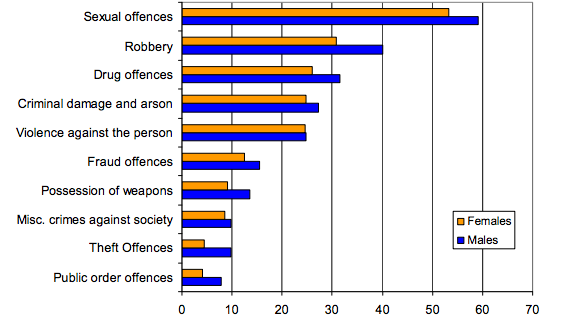 Reproduced from MoJ 2014 (Figure A.06 p13).Figure 2Source: https://www.gov.uk/government/uploads/system/uploads/attachment_data/file/524326/cjs-outcomes-by-offence.xlsxIndependent variablesn%SexMale2800490.75Female28559.25Age group18 to 241173238.0225 to 341076634.8935 to 44 506016.4045 to 5425648.31Over 547392.39Guilty plea2630285.23Previous convictionsNone1640953.17Between 1 & 3849227.52Between 4 & 9398712.9210 or more14884.82Not answered4851.57Aggravating factorsLocation of the offence1233539.97Timing of the offence705522.86Ongoing effect on victim670721.73Offence against those in the public sector/service to public              17195.57Presence of others                 667621.63Gratuitous degradation              8262.68Victim compelled to leave home (domestic violence in particular)6352.06Failure to comply with current court orders22747.37On licence                         7712.50Attempt to conceal/dispose of evidence                   2290.74%Failure to respond warnings/concerns5761.87Offender was under the influence of alcohol/drugs                746024.17Abuse of power/trust               9763.16Exploiting contact arrangements   640.21Previous violence/threats17875.79Established evidence of community impact1950.63Steps take to prevent reporting / assisting prosecution                       1770.57Taking offences into consideration (TIC's)220.07Mitigating factorsNo previous relevant convictions             755124.47Single blow453514.69Remorse1041633.75Good character/exemplary conduct473115.33Determination/demonstration to address addiction/behaviour26088.45Serious medical conditions8682.81Isolated incident485715.74Age/lack of maturity affecting responsibility24007.78Lapse of time (not fault of offender)8912.89Mental disorder/learning disability where not linked to the commission of the offence11373.68Sole/primary carer for dependent relatives11673.78Males n (%)Females n (%)Total n (%)Affray4909 (17.53)  370 (12.96)5279 (17.11)Common Assault2295 (8.20)272 (9.53)2567 (8.32)Other3107 (11.09)529 (18.53)3636 (11.78)S.18 Wounding/Grievous Bodily Harm with intent1846 (6.59)118 (4.13)1964 (6.36)S.20 Wounding/Grievous Bodily Harm5833 (20.83)595 (20.84)6428 (20.83)S.47 Assault Occasioning Actual Bodily Harm10014 (35.76)971 (34.01)10985 (35.60)Total28004 (100)2855 (100)30859* (100)n%Noncustodial sanction/SSO1485948.15Low severity       5136  16.64Medium-low severity482515.63Medium-high severity397912.89High severity20626.68Total30861100Model 1Model 1Model 2Model 2Model 3Model 3Main effectsMain effectsMain effects and interactionMain effects and interactionMain effects and interactionsMain effects and interactionsBeta CoefficientOdds ratioBeta CoefficientOdds ratioBeta CoefficientOdds ratio(standard error)(standard error)(standard error)Intercept-0.246 (0.063)0.782***-0.238 (0.063)0.788***-0.199 (0.064)0.819**Female-0.741 (0.055)0.477***-0.82 (0.064)0.437***-0.831 (0.064)0.436***Age 25-340.013 (0.034)1.014 n.s.0.013 (0.034)1.013 n.s.0.014 (0.034)1.014 n.s.Age 35-44 0.009 (0.043)1.009 n.s.0.009 (0.043)1.009 n.s.0.011 (0.043)1.011 n.s.Age 45-54-0.158 (0.056)0.854**-0.159 (0.056)0.853**-0.155 (0.056)0.857**Age 54+-0.41 (0.102)0.664***-0.409 (0.102)0.664***-0.407 (0.102)0.666***Crime type Reference category ‘Other’Affray-0.328 (0.052)0.724***-0.325 (0.052)0.722***-0.391 (0.057)0.676***Common assault-0.400 (0.063)0.670***-0.403 (0.063)0.669***-0.386 (0.068)0.680***GBH(s18)4.261 (0.136)70.864***4.260 (0.136)70.787***4.121 (0.148)61.608***GBH(s20)1.033 (0.053)2.810***1.031 (0.053)2.805***0.943 (0.057)2.568***ABH(s47)0.209 (0.046)1.233***0.207 (0.046)1.230***0.178 (0.050)1.195***Guilty plea0.153 (0.040)1.165***0.153 (0.040)1.165***0.153 (0.041)1.165***Previous convictions Reference category 1-3None-0.524 (0.037)0.592***-0.524 (0.037)0.592***-0.524 (0.037)0.592***4-90.554 (0.048)1.740***0.555 (0.048)1.741***0.558 (0.048)1.748***10+0.974 (0.077)2.649***0.972 (0.077)2.643***0.979 (0.077)2.663***Not answered0.267 (0.114)1.306*0.266 (0.114)1.304*0.281 (0.114)1.324*Aggravating factorsLocation of the offence0.324 (0.039)1.382***0.322 (0.039)1.380***0.325 (0.039)1.384***Timing of the offence0.083 (0.043)1.086 n.s.0.086 (0.043)1.090*0.086 (0.043)1.090*Ongoing effect on victim0.679 (0.039)1.973***0.680 (0.039)1.973***0.673 (0.039)1.961***Offence against those in the public sector/service to public              0.508 (0.063)1.661***0.507 (0.063)1.661***0.521 (0.063)1.684***Presence of others                 0.353 (0.038)1.423***0.353 (0.038)1.423***0.352 (0.038)1.422***Gratuitous degradation              0.824 (0.105)2.280***0.823 (0.105)2.277***0.832 (0.105)2.298***Victim compelled to leave home 0.489 (0.113)1.631***0.491 (0.113)1.634***0.495 (0.113)1.640***Failure to comply with court orders0.904 (0.061)2.468***0.901 (0.061)2.461***0.917 (0.062)2.501***On licence                         1.710 (0.129)5.529***1.709 (0.129)5.525***1.715 (0.129)5.557***Attempt to conceal/dispose of evidence                   2.247 (0.285)9.460***2.241 (0.285)9.401***2.255 (0.286)9.533***Failure to respond warnings/concerns0.794 (0.123)2.212***0.796 (0.122)2.216***0.802 (0.123)2.231***Offender was under the influence of alcohol/drugs                0.255 (0.036)1.290***0.228 (0.037)1.256***-0.134 (0.122)0.875 n.s.Abuse of power/trust                    0.677 (0.089)1.968***0.683 (0.089)1.979***0.681 (0.089)1.975***Exploiting contact arrangements   0.452 (0.335)1.571 n.s.0.447 (0.334)1.563 n.s.0.473 (0.335)1.605 n.s.Previous violence/threats0.537 (0.068)1.712***0.537 (0.068)1.711***0.540 (0.068)1.716***Established evidence of community impact0.265 (0.197)1.304 n.s.0.272 (0.197)1.312 n.s.0.320 (0.200)1.377 n.s.Steps take to prevent reporting/assisting prosecution                       0.816 (0.241)2.262***0.826 (0.241)2.285***0.815 (0.242)2.258***Taking offences into consideration (TIC's)-0.416 (0.653)0.659 n.s.-0.425 (0.649)0.653 n.s.-0.446 (0.651)0.640 n.s.Mitigating factorsNo previous relevant convictions             -0.248 (0.044)0.781***-0.247 (0.044)0.781***-0.248 (0.044)0.781***Single blow-0.687 (0.046)0.503***-0.687 (0.046)0.503***-0.690 (0.046)0.501***Remorse-0.671 (0.035)0.511***-0.669 (0.035)0.512***-0.672 (0.035)0.511***Good character/exemplary conduct-0.488 (0.052)0.614***-0.486 (0.052)0.615***-0.483 (0.052)0.617***Determination/demonstration to address addiction/behaviour-1.332 (0.061)0.264***-1.334 (0.061)0.263***-1.335 (0.061)0.263***Serious medical conditions-1.122 (0.107)0.326***-1.125 (0.107)0.325***-1.120 (0.107)0.326***Isolated incident-0.662 (0.049)0.516***-0.662 (0.049)0.516***-0.665 (0.049)0.514***Age/lack of maturity affecting responsibility-0.223 (0.060)0.800***-0.227 (0.060)0.797***-0.224 (0.060)0.799***Lapse of time (not fault of offender)-0.859 (0.098)0.424***-0.859 (0.098)0.423***-0.863 (0.098)0.422***Mental disorder/learning disability not linked to commission of offence-0.935 (0.087)0.393***-0.934 (0.087)0.393***-0.939 (0.087)0.391***Sole/primary carer for dependent relatives-1.023 (0.093)0.360***-1.034 (0.093)0.355***-1.032 (0.093)0.356***Interaction(s)Female*Under the influence0.353 (0.125)1.424**0.365 (0.126)1.440**Affray*Under the influence0.472 (0.145)1.602**Common Assault*Under the influence0.026 (0.174)1.027 n.s.GBH(s18)*Under the influence0.926 (0.379)2.523*GBH(s20)*Under the influence0.548 (0.139)1.729***ABH(s47) *Under the influence0.314 (0.132)1.369*Model fit (AIC)3034630346303403034030321Model 1Main effects Model 1Main effects Model 2Main effects and interactionModel 2Main effects and interactionModel 3Main effects and interactionsModel 3Main effects and interactionsBeta Coefficient(standard error)Odds ratioBeta Coefficient(standard error)Odds ratioBeta Coefficient(standard error)Odds ratioSentence severity (reference case High)Noncustodial/SSO-0.055 (0.0532)0.946 n.s.-0.063 (0.053)0.939 n.s.-0.095 (0.055)0.909 n.s.Low severity0.914 (0.054)2.495***0.907 (0.054)2.476***0.875 (0.055)2.399***Medium low severity2.127 (0.055)8.390***2.120 (0.055)8.329***2.090 (0.057)8.082***Medium high severity4.448 (0.067)85.447***4.440 (0.067)84.809***4.415 (0.068)82.641***Female-0.557 (0.046)0.573***-0.645 (0.054)0.525-0.646 (0.054)0.524***Age 25-340.037 (0.028)1.038 n.s.0.037 (0.028)1.037 n.s.0.038 (0.028)1.038 n.s.Age 35-44 0.024 (0.035)1.024 n.s.0.024 (0.035)1.025 n.s.0.026 (0.035)1.026 n.s.Age 45-54-0.104 (0.046)0.901 n.s.-0.105 (0.046)0.900 n.s.-0.102 (0.046)0.903 n.s.Age 54+-0.366 (0.085)0.693***-0.365 (0.085)0.694***-0.365 (0.085)0.694***Crime typeReference category ‘Other’Affray-0.017 (0.044)0.983 n.s.-0.018 (0.044)0.982 n.s.-0.048 (0.049)0.953 n.sCommon assault-0.657 (0.054)0.518***-0.659 (0.054)0.517***-0.647 (0.059)0.524***GBH(s18)6.063 (0.080)429.462***6.060 (0.080)428.380***5.986 (0.088)397.884***GBH(s20)1.432 (0.044)4.186***1.430 (0.044)4.179***1.346 (0.049)3.843***ABH(s47)0.325 (0.039)1.383***0.323 (0.039)1.381***0.295 (0.043)1.343***Guilty plea-0.168 (0.033)0.845***-0.169 (0.033)0.845***-0.168 (0.033)0.845***Previous convictions Reference category 1-3None-0.396 (0.031)0.673***-0.396 (0.031)0.673***-0.397 (0.031)0.672***4-90.356 (0.036)1.427***0.357 (0.036)1.429***0.360 (0.036)1.433***10+0.576 (0.051)1.778***0.575 (0.051)1.776***0.583 (0.051)1.791***Not answered0.147 (0.090)1.159 n.s.0.146 (0.090)1.157 n.s.0.156 (0.90)1.169 n.s.Aggravating factorsLocation of the offence0.234 (0.031)1.264***0.233 (0.031)1.262***0.235 (0.031)1.265***Timing of the offence0.041 (0.033)1.042*0.043 (0.033)1.044 n.s.0.040 (0.033)1.041 n.s.Ongoing effect on victim0.615 (0.029)1.850***0.615 (0.029)1.850***0.609 (0.029)1.838***Offence against those in the public sector/service to public              0.240 (0.048)1.271***0.240 (0.048)1.271***0.255 (0.048)1.290***Presence of others                 0.222 (0.030)1.248***0.222 (0.030)1.249***0.223 (0.030)1.250***Gratuitous degradation              0.612 (0.068)1.843***0.612 (0.068)1.845***0.620 (0.068)1.859***Victim compelled to leave home 0.440 (0.077)1.552***0.440 (0.077)1.553***0.445 (0.077)1.561***Failure to comply with court orders0.347 (0.041)1.415***0.345 (0.041)1.412***0.356 (0.041)1.427***On licence                         0.712 (0.066)2.037***0.712 (0.066)2.037***0.715 (0.066)2.043***Attempt to conceal/dispose of evidence                   1.151 (0.137)3.160***1.146 (0.137)3.147***1.143 (0.137)3.135***Failure to respond warnings/concerns0.301 (0.080)1.351*0.305 (0.080) 1.356**0.313 (0.080)1.367***Offender was under the influence of alcohol/drugs                0.193 (0.028)1.213***0.170 (0.029)1.186***-0.087 (0.098)0.917 n.s.Abuse of power/trust                     0.475 (0.065)1.608***0.479 (0.065)1.614***0.479 (0.065)1.614***Exploiting contact arrangements   0.036 (0.227)1.037 n.s.0.034 (0.227)1.035 n.s.0.035 (0.227)1.036 n.s.Previous violence/threats0.400 (0.047)1.491***0.400 (0.047)1.492***0.403 (0.047)1.497***Established evidence of community impact0.328 (0.143)1.388 n.s.0.332 (0.143)1.394 n.s.0.358 (0.148)1.431 n.s.Steps take to prevent reporting/assisting prosecution                       0.714 (0.147) 2.042***0.719 (0.147)2.052***0.710 (0.147)2.034***TIC's-0.194 (0.446)0.824 n.s.-0.198 (0.445)0.820 n.s.-0.200 (0.445)0.819 n.s.Mitigating factorsNo previous relevant convictions             -0.201 (0.038)0.818***-0.201 (0.038)0.818***-0.199 (0.038)0.819***Single blow-0.685 (0.037)0.504***-0.685 (0.037)0.504***-0.687 (0.037)0.503***Remorse-0.506 (0.029)0.603***-0.505 (0.029)0.604***-0.506 (0.029)0.603***Good character/exemplary conduct-0.316 (0.044)0.729***-0.314 (0.044)0.731***-0.310 (0.044)0.734***Determination/demonstration to address addiction/behaviour-0.889 (0.050)0.411***-0.892 (0.050)0.410***-0.891 (0.050)0.410***Serious medical conditions-0.779 (0.088)0.459***-0.785 (0.088)0.456***-0.782 (0.088)0.458***Isolated incident-0.504 (0.041)0.604***-0.504 (0.041)0.604***-0.504 (0.041)0.604***Age/lack of maturity affecting responsibility-0.175 (0.049)0.839***-0.177 (0.049)0.838***-0.176 (0.049)0.839***Lapse of time (not fault of offender)-0.637 (0.081)0.529***-0.638 (0.081)0.528***-0.640 (0.081)0.527***Mental disorder/learning disability not linked to commission of offence-0.704 (0.073)0.495***-0.702 (0.073)0.496***-0.706 (0.073)0.494***Sole/primary carer for dependent relatives-0.666 (0.075)0.514***-0.675 (0.076)0.509***-0.672 (0.076)0.511***Interaction(s)Female*Under the influence0.336 (0.130)1.399*0.336 (0.103)1.400*Affray*Under the influence0.229 (0.117)1.257 n.s.Common Assault*Under the influence0.005 (0.141)1.005 n.s.GBH(s18)*Under the influence0.437 (0.168)1.547*GBH(s20)*Under the influence0.429 (0.111)1.536 n.s.ABH(s47) *Under the influence0.229 (0.105)1.258 n.s.Model fit (AIC)680536805368045680456802368023Sentencing factors present in caseProbability of custodyMale (reference case)0.492Female0.297Male and Intoxication0.549Intoxication, female and interaction 0.431ProbabilityNo intoxication (male)Intoxication (male)Intoxication+femaleIntoxication*femaleP(Noncustodial/SSO)0.4840.5270.3690.450P(Low severity)0.7130.7460.6060.683P(Medium-low severity)0.8930.9080.8410.879P(Medium-high severity)0.9880.9900.9810.987